Stoichiometry: Balancing Equations: Quiz 1bState the reaction type AND Balance the following Equations: C7H6O2 + O2  CO2 + H2O N2 + O2  N2OHNO3  N2O5 + H2OS8 + O2  SO3Fe + H2O  Fe3O4 + H2Answers: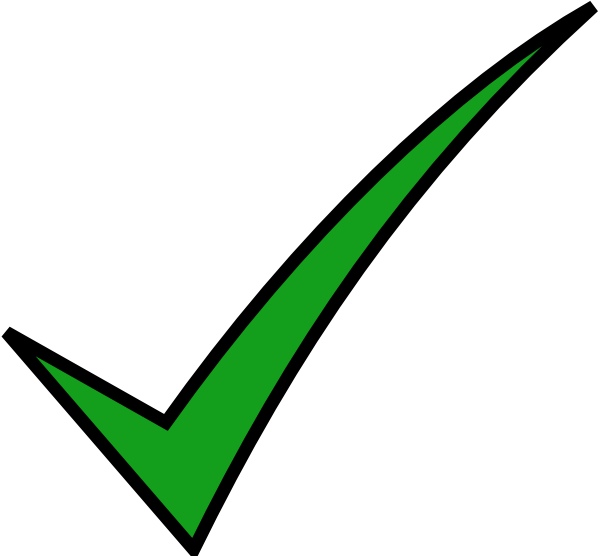 2 C7H6O2 + 15 O2  14 CO2 + 6 H2O Combustion2 N2 + O2  2 N2O Synthesis2 HNO3  N2O5 + H2O DecompositionS8 + 12 O2  8 SO3 Synthesis3 Fe + 4 H2O  Fe3O4 + 4 H2 Single Replacement